                                                                    MODULO DI ISCRIZIONE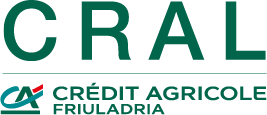                                                                               Alla Segreteria del Cral Friuladria                                                                                 Via Oberdan, 2 – PORDENONE      L’iscrizione dovrà pervenire in busta chiusa  ENTRO IL 20/03/2018 e da tale data sarà impegnativa**Il/La sottoscritto/a _______________________________________________________   **Associato/a     □ SI     □ NO   □ pensionato    □ dipendente presso la Filiale/Ufficio di __________________________  **matricola o ex matr.__________**Codice Fiscale ____________________________________ **residente __________________________________________ **Via _____________________________________________ **tel./cell. ___________________________________________      **  Indirizzo mail _____________________________________________________                                                                 dà la propria adesione alla gita:                       VENEZIA ANTICA E VISITA IN NOTTURNA                                             14 APRILE 2018unitamente a n. _________ FAMILIARI sotto riportati ed unitamente a n. ______ AGGREGATI sotto riportatied autorizza ad addebitare l'importo  – calcolato in base alle iscrizioni di cui sopra   -  al netto del  contributo del Cral FriulAdria, sul c/c n. _________________________  presso la Filiale n. ___________ _________________________________________Eventuali annotaz.: (es. indicare intolleranze alimentari, menu di carne ) _______________________________________________________________________________________________________________________________________________________________________Dichiara di conoscere ed accettare integralmente il Regolamento dei viaggi del Cral FriulAdria e il programma come proposto ed autorizza il trattamento dei suoi dati personali esclusivamente per comunicazioni con il Cral FriulAdria.  In caso di annullamento o mancata partecipazione, il Cral provvederà a recuperare la quota del contributo previsto.Si prega cortesemente di compilare il modulo in maniera corretta e completa in stampatello maiuscolo  (moduli incompleti verranno restituiti)       		__________________________                                                   __________________________________________                (data)                                                                                                            (firma)                                                     Circolo Ricreativo Aziendale Lavoratori di FriulAdria-Cral FriulAdria                                                                                        Via Oberdan n.2, 33170 Pordenone PN                                                                 www.cralfriuladria.it          circolodelpersonalefriuladria@credit-agricole.it       Cognome e Nome             Luogo e data di nascitanote       Cognome e Nome             Luogo e data di nascitanote